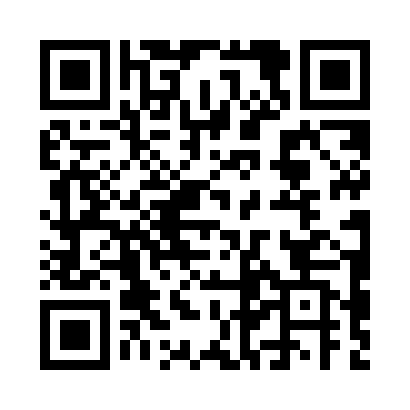 Prayer times for Altmannsrot, GermanyWed 1 May 2024 - Fri 31 May 2024High Latitude Method: Angle Based RulePrayer Calculation Method: Muslim World LeagueAsar Calculation Method: ShafiPrayer times provided by https://www.salahtimes.comDateDayFajrSunriseDhuhrAsrMaghribIsha1Wed3:445:581:175:178:3610:412Thu3:415:571:175:188:3810:443Fri3:385:551:175:188:3910:464Sat3:355:531:165:198:4010:495Sun3:335:521:165:198:4210:516Mon3:305:501:165:208:4310:547Tue3:275:491:165:218:4510:568Wed3:245:471:165:218:4610:599Thu3:215:451:165:228:4811:0210Fri3:185:441:165:228:4911:0411Sat3:155:431:165:238:5011:0712Sun3:125:411:165:238:5211:1013Mon3:095:401:165:248:5311:1214Tue3:065:381:165:248:5411:1515Wed3:035:371:165:258:5611:1816Thu3:005:361:165:258:5711:2017Fri3:005:341:165:268:5811:2318Sat2:595:331:165:269:0011:2519Sun2:595:321:165:279:0111:2620Mon2:585:311:165:279:0211:2621Tue2:585:301:165:289:0411:2722Wed2:585:291:165:289:0511:2823Thu2:575:281:175:299:0611:2824Fri2:575:271:175:299:0711:2925Sat2:565:261:175:309:0811:2926Sun2:565:251:175:309:0911:3027Mon2:565:241:175:319:1111:3028Tue2:565:231:175:319:1211:3129Wed2:555:221:175:319:1311:3130Thu2:555:211:175:329:1411:3231Fri2:555:211:175:329:1511:32